     Российская ФедерацияКлючевское районное Собрание депутатовКлючевского района Алтайского края       Тридцать вторая  сессия седьмого созываР Е Ш Е Н И Е 10.11.2020                                                                                       № 235с. КлючиО внесении изменений в решение РСД № 42 от 28.02.2018 « О создании экспертнойкомиссии в муниципальном образовании Ключевский район»В целях реализации Закона Алтайского края от 7 декабря 2009 №99 « Об ограничениях пребывания несовершеннолетних в общественных местах на территории Алтайского края»,Районное Собрание депутатов:РЕШИЛО:1. Приложение №2 к решению районного Собрания депутатов от 28.10.2018 №42 « О создании экспертной комиссии в муниципальном образовании Ключевский район» изложить в новой редакции (приложение №1).2. Контроль за исполнением настоящего решения возложить на постоянную комиссию по социальным вопросам  Ключевского районного Собрания депутатов (Петрова Е.В.).3. Решение Ключевского РСД №42 от 28.02.2018 года признать утратившим силу.4. Настоящее решение обнародовать на официальном интернет–сайте (adm_kluchi@mail.ru)  администрации Ключевского района. 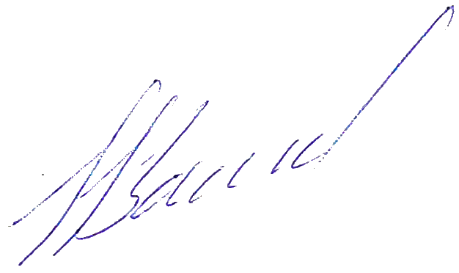 Председатель районного                                                                 	Заикин Н.И.Собрания депутатов                                     ПРИЛОЖЕНИЕ № 1к решению РСД№ 235 от 10.11. 2020Экспертная комиссия по организации выполнения Закона Алтайского края № 99-ЗС от 07.12.2009 года «Об ограничении пребывания несовершеннолетних в общественных местах на территории Алтайского края»1.Зюзина Л.А.заместитель Главы района по социальным вопросам, председатель комиссии.2.Удотенко М.В.начальник управления по экономическому развитию и имущественным отношениям администрации района,  заместитель председателя комиссии.3.Китанина Т.И.председатель комитета по образованию администрации района.4.Пятак Т.А.председатель комитета по культуре и молодежной политике администрации района.5.Морозова О.С.главный специалист по опеке и попечительству комитета по образованию администрации района.6.Мананкова Г.А.секретарь комиссии по делам несовершеннолетних и защите их прав администрации района.7.Ротэрмиль Е.А.глава администрации Ключевского сельсовета.  8.  Осинина К.С.главный специалист по делам молодежи администрации района.9.Фролов С.Г.начальник отдела по ФК и спорту  администрации района.10.Иванов П.С.главный врач КГБУЗ «Ключевская ЦРБ имени И.И. Антоновича».11.Репкин В.Вдиректор КГБУ НПО «Ключевской профессиональный Лицей».12.13.14.  15.   Горбатенко А.А.Батрак В.М.Старков Ю.А.Главы администраций селдиректор МБОУ «Ключевская КСШ № 1»директор МБОУ «Ключевская КСШ №2»и.о начальника Ключевского отдела полиции МРО «Кулундинский»(по согласованию)